Н А К А Звід 10.03.2020 № 65                                                                                                   	На виконання наказу Департаменту освіти Харківської міської ради від 10.01.2020 № 6 «Про проведення міського конкурсу «Учень року – 2020» та наказу Управління освіти адміністрації Основ’янського  району Харківської міської ради від 14.01.2020 № 16 «Про проведення I  (районного) туру міського конкурсу «Учень року – 2020» оргкомітетом проведено районний тур конкурсу в номінаціях:- «Інтелектуал року»,- «Лідер року»,- «Творча особистість року»,- «Спортсмен року».	Відповідно до Умов проведення міського конкурсу «Учень року − 2020»    та на підставі рішення журі конкурсу НАКАЗУЮ:	1.  Визнати переможцем районного етапу міського конкурсу                               «Учень року − 2020»   у номінації «Інтелектуал року»:	- Тихоненко Алісу, ученицю Харківської загальноосвітньої школи І-ІІІ ступенів № 48 Харківської міської ради Харківської області.	2.  Визнати переможцем районного етапу міського конкурсу                                «Учень року − 2020»   у номінації «Лідер року»:	- Кошелеву Марію, ученицю Харківської загальноосвітньої школи І-ІІІ ступенів № 10 Харківської міської ради Харківської області.	3.  Визнати переможцем районного етапу міського конкурсу                              «Учень року − 2020»   у номінації «Творча особистість року»:	- Полегаєву Катерину, ученицю Харківської спеціалізованої  школи І-ІІІ ступенів № 66 Харківської міської ради Харківської області 	4.  Визнати переможцем районного етапу міського конкурсу                              «Учень року − 2020»  у номінації  «Спортсмен року»:	- Вітрука Єгора, учня Харківської гімназії № 34 Харківської міської ради Харківської області 	5. Визнати лауреатами районного етапу міського конкурсу                               «Учень року − 2020»   у номінації «Інтелектуал року»:	- Мальцеву Уляну, ученицю Харківської гімназії  № 34  Харківської міської ради Харківської області;	у номінації «Лідер року»:	- Бережного Олексія, учня Харківської загальноосвітньої школи І-ІІІ ступенів № 35 Харківської міської ради Харківської області 	у номінації «Творча особистість року»:	- Попову Ганну, ученицю Харківської гімназії № 12 Харківської міської ради Харківської області;	у номінації  «Спортсмен року»:	- Чумаченка Андрія, учня Харківської загальноосвітньої школи І-ІІІ ступенів № 48 Харківської міської ради Харківської області.	6. Визнати переможцями шкільного етапу міського конкурсу                       «Учень року − 2020»   у номінації «Інтелектуал року»:	-Борову Валерію, ученицю Харківської гімназії № 12 Харківської міської ради Харківської області;	-Свободу Аліну, ученицю Харківської загальноосвітньої школи І-ІІІ ступенів № 7 Харківської міської ради Харківської області;	-Петренко Поліну, ученицю Харківської загальноосвітньої школи І-ІІІ ступенів № 53 Харківської міської ради Харківської області;	у номінації «Лідер року»:	-Кашталап Дарину, ученицю Харківської загальноосвітньої школи І-ІІІ ступенів № 41 Харківської міської ради Харківської області;	-Тимофеєву Анну, ученицю Харківської гімназії № 12 Харківської міської ради Харківської області;	-Придацьку Ангеліну, ученицю Харківської гімназії № 34 Харківської міської ради Харківської області;        - Петрухова Дмитра, учня Харківської загальноосвітньої школи І-ІІІ ступенів № 120 Харківської міської ради Харківської області;	у номінації «Творча особистість року»:	-Парушкіна Дмитра, учня Харківської загальноосвітньої школи І-ІІІ ступенів № 120 Харківської міської ради Харківської області;	-Михайлюка Олексія, ученицю Харківської загальноосвітньої школи І-ІІІ ступенів № 35 Харківської міської ради Харківської області;	-Онищенко Міліту, ученицю Харківської загальноосвітньої школи І-ІІІ ступенів № 10 Харківської міської ради Харківської області;       -Гаєву Анастасію, ученицю Харківської гімназії № 34 Харківської міської ради Харківської області;    у номінації  «Спортсмен року»:-Токара Миколу, учня Харківської загальноосвітньої школи І-ІІІ ступенів № 35 Харківської міської ради Харківської області;	-Євсюкова Дмитра, учня Харківської загальноосвітньої школи І-ІІІ ступенів № 53 Харківської міської ради Харківської області;	-Павлову Катерину, ученицю Харківської загальноосвітньої школи І-ІІІ ступенів № 10 Харківської міської ради Харківської області;        -Доценко Катерину, ученицю Харківської гімназії № 12 Харківської міської ради Харківської області;	7.    Районному методичному центру (Надточій О.І.) підготувати грамоти Управління освіти адміністрації Основ’янського  району Харківської міської ради для переможців районного етапу міського конкурсу «Учень року − 2020» та дипломи для переможців шкільного етапу міського конкурсу                                      «Учень року − 2020». До 01.03.2020Завідувачу ЛКТО  Коротеєву Д.Р. розмістити наказ на сайті Управління освіти.                                                                                                              До 15.03.2020                                                                 Контроль за виконанням даного наказу залишаю за собою.  Начальник Управління освіти	О.С.НИЖНИК         З наказом ознайомлені:  	                       ПРОХОРЕНКО О.В.                                                                                                                      ЛАШИНА      Н.В.                                                                                              КОРОТЕЄВ   Д.Р.Малікова І.М.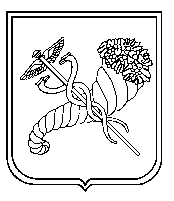 Про підсумки проведеннярайонного етапу міськогоконкурсу «Учень року-2020»Головний спеціаліст Управління освіти-уповноважена особа з питань запобігання та виявлення корупції                            О.М.СТЕЦКО